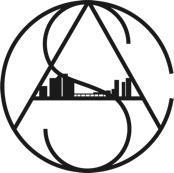 SAC Ministry Survey for Operation Christmas Child Did you participate in Operation Christmas Child this year?  YesNoIf yes, did you:Pack a physical shoeboxPack an online shoeboxPray for OCCBake for the Collection CenterVolunteer at the Collection CenterOther________________________If no, what hindered you from participating?Lack of fundsLack of knowledge about the Ministry of Operation Christmas Child Other ___________________________